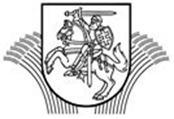 LIETUVOS RESPUBLIKOS ŽEMĖS ŪKIOMINISTRASĮSAKYMASDĖL ŽEMĖS ŪKIO MINISTRO 2004 M. BALANDŽIO 29 D. ĮSAKYMO nR. 3D-243 „DĖL MELIORUOTOS ŽEMĖS IR MELIORACIJOS STATINIŲ APSKAITOS“ PAKEITIMO2014 m. gruodžio 17 d. Nr. 3D-970Vilnius1. P a k e i č i u   Melioruotos žemės ir melioracijos statinių apskaitos taisykles, patvirtintas Lietuvos Respublikos žemės ūkio ministro 2004 m. balandžio 29 d. įsakymu Nr. 3D-243 „Dėl melioruotos žemės ir melioracijos statinių apskaitos“:1.1. Pakeičiu 2 punktą ir jį išdėstau taip:„2. Melioruotos žemės ir melioracijos statinių apskaitos objektas yra Lietuvos Respublikos valstybinė ir privati melioruota žemė ir joje esantys melioracijos statiniai. Apskaita tvarkoma pagal kadastro vietoves, jose išskiriant vienetais tiltus, siurblines, tvenkinių hidrotechnikos statinius.“1.2. Išdėstau priedą nauja redakcija (pridedama).2.  N u s t a t a u, kad šio įsakymo 1.2 papunktis įsigalioja 2015 m. sausio 1 d.Žemės ūkio ministrė								Virginija BaltraitienėSUDERINTALietuvos savivaldybių	asociacijos 2014-10-14 raštu Nr. (18)-SD-749						Melioruotos žemės ir melioracijos statinių apskaitos 						taisyklių priedas								(Lietuvos Respublikos žemės ūkio ministro 						2014 m. gruodžio 17 d. įsakymo Nr. 3D-970 redakcija)(Atliktų melioracijos ir polderių priežiūros darbų bei šių darbų finansavimo valstybės biudžeto lėšomis ataskaitos forma)(Atliktų melioracijos ir polderių priežiūros darbų bei šių darbų finansavimo valstybės biudžeto lėšomis ataskaitos forma)(Atliktų melioracijos ir polderių priežiūros darbų bei šių darbų finansavimo valstybės biudžeto lėšomis ataskaitos forma)(Atliktų melioracijos ir polderių priežiūros darbų bei šių darbų finansavimo valstybės biudžeto lėšomis ataskaitos forma)(Atliktų melioracijos ir polderių priežiūros darbų bei šių darbų finansavimo valstybės biudžeto lėšomis ataskaitos forma)(Atliktų melioracijos ir polderių priežiūros darbų bei šių darbų finansavimo valstybės biudžeto lėšomis ataskaitos forma)(Atliktų melioracijos ir polderių priežiūros darbų bei šių darbų finansavimo valstybės biudžeto lėšomis ataskaitos forma)(Atliktų melioracijos ir polderių priežiūros darbų bei šių darbų finansavimo valstybės biudžeto lėšomis ataskaitos forma)(Atliktų melioracijos ir polderių priežiūros darbų bei šių darbų finansavimo valstybės biudžeto lėšomis ataskaitos forma)ATLIKTŲ MELIORACIJOS IR POLDERIŲ REKONSTRAVIMO , REMONTO , PRIEŽIŪROS DARBŲ BEI ŠIŲ DARBŲ FINANSAVIMO VALSTYBĖS BIUDŽETO LĖŠOMISATLIKTŲ MELIORACIJOS IR POLDERIŲ REKONSTRAVIMO , REMONTO , PRIEŽIŪROS DARBŲ BEI ŠIŲ DARBŲ FINANSAVIMO VALSTYBĖS BIUDŽETO LĖŠOMISATLIKTŲ MELIORACIJOS IR POLDERIŲ REKONSTRAVIMO , REMONTO , PRIEŽIŪROS DARBŲ BEI ŠIŲ DARBŲ FINANSAVIMO VALSTYBĖS BIUDŽETO LĖŠOMISATLIKTŲ MELIORACIJOS IR POLDERIŲ REKONSTRAVIMO , REMONTO , PRIEŽIŪROS DARBŲ BEI ŠIŲ DARBŲ FINANSAVIMO VALSTYBĖS BIUDŽETO LĖŠOMISATLIKTŲ MELIORACIJOS IR POLDERIŲ REKONSTRAVIMO , REMONTO , PRIEŽIŪROS DARBŲ BEI ŠIŲ DARBŲ FINANSAVIMO VALSTYBĖS BIUDŽETO LĖŠOMISATLIKTŲ MELIORACIJOS IR POLDERIŲ REKONSTRAVIMO , REMONTO , PRIEŽIŪROS DARBŲ BEI ŠIŲ DARBŲ FINANSAVIMO VALSTYBĖS BIUDŽETO LĖŠOMISATLIKTŲ MELIORACIJOS IR POLDERIŲ REKONSTRAVIMO , REMONTO , PRIEŽIŪROS DARBŲ BEI ŠIŲ DARBŲ FINANSAVIMO VALSTYBĖS BIUDŽETO LĖŠOMISATLIKTŲ MELIORACIJOS IR POLDERIŲ REKONSTRAVIMO , REMONTO , PRIEŽIŪROS DARBŲ BEI ŠIŲ DARBŲ FINANSAVIMO VALSTYBĖS BIUDŽETO LĖŠOMISATLIKTŲ MELIORACIJOS IR POLDERIŲ REKONSTRAVIMO , REMONTO , PRIEŽIŪROS DARBŲ BEI ŠIŲ DARBŲ FINANSAVIMO VALSTYBĖS BIUDŽETO LĖŠOMIS201....M. ............................... MĖN. ...... D. ............................................... SAVIVALDYBĖJE201....M. ............................... MĖN. ...... D. ............................................... SAVIVALDYBĖJE201....M. ............................... MĖN. ...... D. ............................................... SAVIVALDYBĖJE201....M. ............................... MĖN. ...... D. ............................................... SAVIVALDYBĖJE201....M. ............................... MĖN. ...... D. ............................................... SAVIVALDYBĖJE201....M. ............................... MĖN. ...... D. ............................................... SAVIVALDYBĖJE201....M. ............................... MĖN. ...... D. ............................................... SAVIVALDYBĖJE201....M. ............................... MĖN. ...... D. ............................................... SAVIVALDYBĖJE201....M. ............................... MĖN. ...... D. ............................................... SAVIVALDYBĖJEATASKAITAATASKAITAATASKAITAATASKAITAATASKAITAATASKAITAATASKAITAATASKAITAATASKAITAEil. Nr.PavadinimasPavadinimasPavadinimasPavadinimasPavadinimasPavadinimasMato vnt.Kiekis1.Metinis  finansavimo limitas :Metinis  finansavimo limitas :Metinis  finansavimo limitas :Metinis  finansavimo limitas :Metinis  finansavimo limitas :Metinis  finansavimo limitas :Eur1.1.investicijoms, iš visoinvesticijoms, iš visoinvesticijoms, iš visoinvesticijoms, iš visoinvesticijoms, iš visoinvesticijoms, iš visoEur1.2.išlaidoms, iš visoišlaidoms, iš visoišlaidoms, iš visoišlaidoms, iš visoišlaidoms, iš visoišlaidoms, iš visoEur2.Atlikta darbų iš viso:Atlikta darbų iš viso:Atlikta darbų iš viso:Atlikta darbų iš viso:Atlikta darbų iš viso:Atlikta darbų iš viso:Eur2.1.iš jųinvesticijoms skirtomis lėšomisinvesticijoms skirtomis lėšomisinvesticijoms skirtomis lėšomisinvesticijoms skirtomis lėšomisinvesticijoms skirtomis lėšomisEur2.1.1.iš jųiš jųmelioracijamelioracijamelioracijamelioracijaEur2.1.2.iš jųiš jųpolderiaipolderiaipolderiaipolderiaiEur2.2.iš jųišlaidoms skirtomis lėšomisišlaidoms skirtomis lėšomisišlaidoms skirtomis lėšomisišlaidoms skirtomis lėšomisišlaidoms skirtomis lėšomisEur2.2.1.iš jųiš jųmelioracijamelioracijamelioracijamelioracijaEur2.2.2.iš jųiš jųpolderiaipolderiaipolderiaipolderiaiEur3.Gauta lėšų :Gauta lėšų :Gauta lėšų :Gauta lėšų :Gauta lėšų :Gauta lėšų :Eur3.1.investicijomsinvesticijomsinvesticijomsinvesticijomsinvesticijomsinvesticijomsEur3.2.išlaidomsišlaidomsišlaidomsišlaidomsišlaidomsišlaidomsEur4. Apmokėta už atliktus darbus:Apmokėta už atliktus darbus:Apmokėta už atliktus darbus:Apmokėta už atliktus darbus:Apmokėta už atliktus darbus:Apmokėta už atliktus darbus:Eur4.1.investicijoms skirtomis lėšomisinvesticijoms skirtomis lėšomisinvesticijoms skirtomis lėšomisinvesticijoms skirtomis lėšomisinvesticijoms skirtomis lėšomisinvesticijoms skirtomis lėšomisEur4.2.išlaidoms skirtomis lėšomisišlaidoms skirtomis lėšomisišlaidoms skirtomis lėšomisišlaidoms skirtomis lėšomisišlaidoms skirtomis lėšomisišlaidoms skirtomis lėšomisEur5.Priimta naudoti pajėgumų:Priimta naudoti pajėgumų:Priimta naudoti pajėgumų:Priimta naudoti pajėgumų:Priimta naudoti pajėgumų:Priimta naudoti pajėgumų:xx5.1.suremontuota sausinimo sistemųsuremontuota sausinimo sistemųsuremontuota sausinimo sistemųsuremontuota sausinimo sistemųsuremontuota sausinimo sistemųsuremontuota sausinimo sistemųha5.2.rekonstruota sausinimo sistemųrekonstruota sausinimo sistemųrekonstruota sausinimo sistemųrekonstruota sausinimo sistemųrekonstruota sausinimo sistemųrekonstruota sausinimo sistemųha5.3.suremontuota sausinimo sistemųsuremontuota sausinimo sistemųsuremontuota sausinimo sistemųsuremontuota sausinimo sistemųsuremontuota sausinimo sistemųsuremontuota sausinimo sistemųEur5.4.rekonstruota sausinimo sistemųrekonstruota sausinimo sistemųrekonstruota sausinimo sistemųrekonstruota sausinimo sistemųrekonstruota sausinimo sistemųrekonstruota sausinimo sistemųEur5.5.Suremontuota ir rekonstruota:Suremontuota ir rekonstruota:Suremontuota ir rekonstruota:Suremontuota ir rekonstruota:Suremontuota ir rekonstruota:Suremontuota ir rekonstruota:xx5.5.1.drenažo linijųdrenažo linijųdrenažo linijųdrenažo linijųdrenažo linijųdrenažo linijųkm5.5.2.reguliatoriųreguliatoriųreguliatoriųreguliatoriųreguliatoriųreguliatoriųvnt.5.5.3.tiltųtiltųtiltųtiltųtiltųtiltųvnt.5.5.4.pralaidų, greitviečių pralaidų, greitviečių pralaidų, greitviečių pralaidų, greitviečių pralaidų, greitviečių pralaidų, greitviečių vnt.5.5.4.1.iš jųsuremontuotasuremontuotasuremontuotasuremontuotasuremontuotavnt.5.5.4.2.iš jųrekonstruotarekonstruotarekonstruotarekonstruotarekonstruotavnt.5.5.5.pralaidų, greitviečių pralaidų, greitviečių pralaidų, greitviečių pralaidų, greitviečių pralaidų, greitviečių pralaidų, greitviečių Eur5.5.5.1.iš jųsuremontuotasuremontuotasuremontuotasuremontuotasuremontuotaEur5.5.5.2.iš jųrekonstruotarekonstruotarekonstruotarekonstruotarekonstruotaEur5.5.6.kitų statinių:kitų statinių:kitų statinių:kitų statinių:kitų statinių:kitų statinių:vnt.5.5.6.1.iš jųlieptųlieptųlieptųlieptųlieptųvnt.5.5.6.2.iš jųkontrolinių šuliniųkontrolinių šuliniųkontrolinių šuliniųkontrolinių šuliniųkontrolinių šuliniųvnt.5.5.6.3.iš jųvandens nuleistuvųvandens nuleistuvųvandens nuleistuvųvandens nuleistuvųvandens nuleistuvųvnt.5.5.6.4.iš jųdrenažo žiočiųdrenažo žiočiųdrenažo žiočiųdrenažo žiočiųdrenažo žiočiųvnt.5.5.7.grioviųgrioviųgrioviųgrioviųgrioviųgrioviųkm5.5.8.pylimųpylimųpylimųpylimųpylimųpylimųkm5.5.9.siurbliniųsiurbliniųsiurbliniųsiurbliniųsiurbliniųsiurbliniųvnt.5.5.10.tvenkinių HTStvenkinių HTStvenkinių HTStvenkinių HTStvenkinių HTStvenkinių HTSvnt.6.Griovių priežiūros darbai:Griovių priežiūros darbai:Griovių priežiūros darbai:Griovių priežiūros darbai:Griovių priežiūros darbai:Griovių priežiūros darbai:xx6.1.augalijos šalinimas iš griovio vagosaugalijos šalinimas iš griovio vagosaugalijos šalinimas iš griovio vagosaugalijos šalinimas iš griovio vagosaugalijos šalinimas iš griovio vagosaugalijos šalinimas iš griovio vagoskm6.2.žiočių sutvarkymasžiočių sutvarkymasžiočių sutvarkymasžiočių sutvarkymasžiočių sutvarkymasžiočių sutvarkymasvnt.6.3.krūmų šalinimaskrūmų šalinimaskrūmų šalinimaskrūmų šalinimaskrūmų šalinimaskrūmų šalinimasha6.4.šienavimasšienavimasšienavimasšienavimasšienavimasšienavimas"7.Tvenkinių HTS šienavimasTvenkinių HTS šienavimasTvenkinių HTS šienavimasTvenkinių HTS šienavimasTvenkinių HTS šienavimasTvenkinių HTS šienavimasha8.Prašymų skaičius savivaldybėje * :Prašymų skaičius savivaldybėje * :Prašymų skaičius savivaldybėje * :Prašymų skaičius savivaldybėje * :Prašymų skaičius savivaldybėje * :Prašymų skaičius savivaldybėje * :xx8.1.valstybei priklausančių melioracijos statinių remontuivalstybei priklausančių melioracijos statinių remontuivalstybei priklausančių melioracijos statinių remontuivalstybei priklausančių melioracijos statinių remontuivalstybei priklausančių melioracijos statinių remontuivalstybei priklausančių melioracijos statinių remontuivnt.8.1.1.iš jų patenkintųiš jų patenkintųiš jų patenkintųiš jų patenkintųiš jų patenkintųiš jų patenkintųvnt.*-nepatenkinti prašymai einamųjų metų pradžioje pridedami prie naujai gautų.*-nepatenkinti prašymai einamųjų metų pradžioje pridedami prie naujai gautų.*-nepatenkinti prašymai einamųjų metų pradžioje pridedami prie naujai gautų.*-nepatenkinti prašymai einamųjų metų pradžioje pridedami prie naujai gautų.*-nepatenkinti prašymai einamųjų metų pradžioje pridedami prie naujai gautų.*-nepatenkinti prašymai einamųjų metų pradžioje pridedami prie naujai gautų.*-nepatenkinti prašymai einamųjų metų pradžioje pridedami prie naujai gautų.................................................savivaldybės administracijos................................................savivaldybės administracijos................................................savivaldybės administracijos................................................savivaldybės administracijos................................................savivaldybės administracijos................................................savivaldybės administracijos................................................savivaldybės administracijos................................................savivaldybės administracijos................................................savivaldybės administracijos(pareigos,vardas,pavardė)(pareigos,vardas,pavardė)(pareigos,vardas,pavardė)(pareigos,vardas,pavardė)(pareigos,vardas,pavardė)(pareigos,vardas,pavardė)(pareigos,vardas,pavardė)(pareigos,vardas,pavardė)(pareigos,vardas,pavardė)